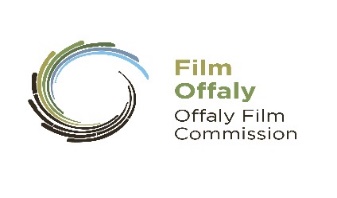  FILMOFFALY – DEONTAS GEARRSCANNÁIN 2024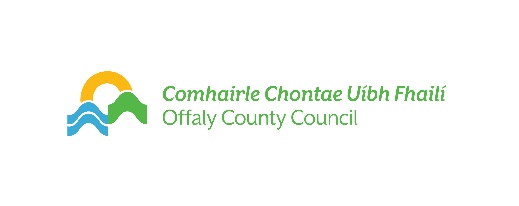 FOIRM IARRATAISNí mór Foirm Iarratais a chur isteach leis an script.LÉITEAR NA TREOIRLÍNTE GO CÚRAMACH 
SULA LÍONTAR ISTEACH AN FHOIRM.Aon script amháin in aghaidh an údair. Deontas Gearrscannáin FilmOffaly, An Oifig Ealaíon, Comhairle Chontae Uíbh Fhailí, 
Áras an Chontae, Bóthar Bhaile an Bhóthair, Tulach Mhór, Co. Uíbh Fhailí.Mionsonraí: (TÁBHACHTACH: ÚSÁIDTEAR CEANNLITREACHA)Mionsonraí: (TÁBHACHTACH: ÚSÁIDTEAR CEANNLITREACHA)Ainm an Iarratasóra:Seoladh an Iarratasóra:Teileafón:Fón Póca:Ríomphost (Priontáiltear go soiléir):Suíomh Gréasáin:Ainm na Scripte:Ainm an Scríbhneora/na Scríbhneoirí:Uimhir Theagmhála an Scríbhneora/na Scríbhneoirí (Teil nó Fón Póca): Cuideachta Léiriúcháin/Léiritheoir (Más Eol) Ainm & Uimhir Theagmhála:Seoladh na Cuideachta Léiriúcháin: 
(Más Eol)Stiúrthóir agus/nó DP (Más Eol):An Cineál Scripte: Ficsean    Faisnéise   TrialachFaoi Iamh (Seicliosta): Faoi Iamh (Seicliosta):  Aon fhoirm iarratais amháin Dhá cóip den script nó den chóiriú (i gcás scannán faisnéise)  Dhá chóip den achoimre Seiceáil – nach bhfuil ainm an údair ná ainm na cuideachta léiriúcháin ar scripteanna ná ar achoimre Aon fhoirm iarratais amháin Dhá cóip den script nó den chóiriú (i gcás scannán faisnéise)  Dhá chóip den achoimre Seiceáil – nach bhfuil ainm an údair ná ainm na cuideachta léiriúcháin ar scripteanna ná ar achoimreSínithe:                                                                              Dáta:      Tríd an bhfoirm iarratais seo a chur isteach chun leas a bhaint as seirbhísí Chomhairle Chontae Uíbh Fhailí, tuigeann an t-iarratasóir go bhfuil Comhairle Chontae Uíbh Fhailí tiomanta do chearta agus príobháideachas daoine aonair a chosaint de réir na reachtaíochta um Chosaint Sonraí agus de réir Bheartas Cosanta Sonraí na Comhairle: https://www.offaly.ie/data-protection/  Sínithe:                                                                              Dáta:      Tríd an bhfoirm iarratais seo a chur isteach chun leas a bhaint as seirbhísí Chomhairle Chontae Uíbh Fhailí, tuigeann an t-iarratasóir go bhfuil Comhairle Chontae Uíbh Fhailí tiomanta do chearta agus príobháideachas daoine aonair a chosaint de réir na reachtaíochta um Chosaint Sonraí agus de réir Bheartas Cosanta Sonraí na Comhairle: https://www.offaly.ie/data-protection/  Nótaí Tábhachtacha: Léitear na Treoirlínte go cúramach sula gcuireann tú do script isteach. Nótaí Tábhachtacha: Léitear na Treoirlínte go cúramach sula gcuireann tú do script isteach. -Ní sheolfar scripteanna ar ais. -Ní ghlacfar le hiarratais i ndiaidh an dáta deiridh. -Ní mór gach iarratas a sheoladh tríd an bpost nó a sheachadadh de láimh. Ná seoltar ar ríomhphost iad. -Ní ghlacaimid le CDanna ná le tiomántáin inbhainte. -Líontar isteach gach cuid den fhoirm iarratais seo. Cuirfear cinntí in iúl duit ar ríomhphost.-Ní sheolfar scripteanna ar ais. -Ní ghlacfar le hiarratais i ndiaidh an dáta deiridh. -Ní mór gach iarratas a sheoladh tríd an bpost nó a sheachadadh de láimh. Ná seoltar ar ríomhphost iad. -Ní ghlacaimid le CDanna ná le tiomántáin inbhainte. -Líontar isteach gach cuid den fhoirm iarratais seo. Cuirfear cinntí in iúl duit ar ríomhphost.